Как в Иркутской области внедряется гаражная амнистия?Независимые эксперты Общественного совета изучили ход реализации в Иркутской области гаражной амнистии.В результате было установлено, что всего с момента вступления в силу закона о гаражной амнистии в упрощенном порядке жителями Иркутской области были оформлены права на 1590 земельных участка общей площадью более 56 000 квадратных метров, а также на 2 818 гаражей. Из них за первые три месяца 2023 года жители области оформили уже 358 земельных участков (площадью почти 14 000 квадратных метров) и 551 гараж.При этом необходимо отметить, что Иркутская область по итогам 2022 года заняла 4 место среди регионов-лидеров по реализации гаражной амнистии в России.По итогам состоявшегося заседания председатель Общественного совета, начальник методического отдела Нотариальной палаты Иркутской области Меринова Виктория Леонидовна отметила: «члены Общественного совета были проинформированы о том, что упрощенный порядок позволяет оформить право не только на гараж, принадлежащий гражданину, но и бесплатно и без проведения торгов получить право на земельный участок под гаражом. Государственный кадастровый учет и регистрация права собственности на участок и гараж при этом происходят одновременно».Справочно: Гаражная амнистия в России действует с 1 сентября 2021 года по 1 сентября 2026 года.Пресс-служба Управления Росреестра по Иркутской областиСостоялось первое в 2023 году заседание Общественного совета при Управлении Росреестра по Иркутской области.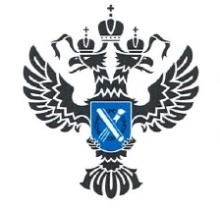 УПРАВЛЕНИЕ РОСРЕЕСТРАПО ИРКУТСКОЙ ОБЛАСТИ6 апреля 2023 года6 апреля 2023 года